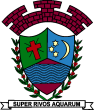 PREFEITURA MUNICIPAL DE RIBEIRÃO CORRENTEDEPARTAMENTO DE EDUCAÇÃOE.M.E.B. ”JORNALISTA GRANDUQUE JOSÉ”Rua Marechal Deodoro, 815, centro – Ribeirão Corrente-SP - CEP: 14.445-000 Fone: (16) 3749.1017Ato de Criação: Lei Municipal Nº 986, de 20 de março de 2008.Plano de Trabalho  das Atividades Remotas– 3° Bimestre – Período Pandemia Covid 19 - 2020Disciplina:  Ciências  	                                                     Professor: Renata Malta Ferreira, Leonardo Martins dos Santos.PREFEITURA MUNICIPAL DE RIBEIRÃO CORRENTEDEPARTAMENTO DE EDUCAÇÃOE.M.E.B. ”JORNALISTA GRANDUQUE JOSÉ”Rua Marechal Deodoro, 815, centro – Ribeirão Corrente-SP - CEP: 14.445-000 Fone: (16) 3749.1017Ato de Criação: Lei Municipal Nº 986, de 20 de março de 2008.Plano de Trabalho  das Atividades remotas– 3° Bimestre – Período Pandemia Covid 19 - 2020Disciplina: Ciências   	                                                     Professor: Renata Malta Ferreira, Leonardo Martins dos Santos.PREFEITURA MUNICIPAL DE RIBEIRÃO CORRENTEDEPARTAMENTO DE EDUCAÇÃOE.M.E.B. ”JORNALISTA GRANDUQUE JOSÉ”Rua Marechal Deodoro, 815, centro – Ribeirão Corrente-SP - CEP: 14.445-000 Fone: (16) 3749.1017Ato de Criação: Lei Municipal Nº 986, de 20 de março de 2008.Plano de Trabalho  das Atividades Remotas– 3° Bimestre – Período Pandemia Covid 19 - 2020Disciplina: Ciências   	                                                     Professor: Renata Malta Ferreira, Leonardo Martins dos Santos. PREFEITURA MUNICIPAL DE RIBEIRÃO CORRENTEDEPARTAMENTO DE EDUCAÇÃOE.M.E.B. ”JORNALISTA GRANDUQUE JOSÉ”Rua Marechal Deodoro, 815, centro – Ribeirão Corrente-SP - CEP: 14.445-000 Fone: (16) 3749.1017Ato de Criação: Lei Municipal Nº 986, de 20 de março de 2008.Plano de Trabalho  das Atividades remotas– 3° Bimestre – Período Pandemia Covid 19 - 2020Disciplina: Ciências    	                                                     Professor: Renata Malta Ferreira, Leonardo Martins dos Santos.PREFEITURA MUNICIPAL DE RIBEIRÃO CORRENTEDEPARTAMENTO DE EDUCAÇÃOE.M.E.B. ”JORNALISTA GRANDUQUE JOSÉ”Rua Marechal Deodoro, 815, centro – Ribeirão Corrente-SP - CEP: 14.445-000 Fone: (16) 3749.1017Ato de Criação: Lei Municipal Nº 986, de 20 de março de 2008.Plano de Trabalho  das Atividades Remotas– 3° Bimestre – Período Pandemia Covid 19 - 2020Disciplina: Ciências    	                                                     Professor: Renata Malta Ferreira, Leonardo Martins dos Santos. PREFEITURA MUNICIPAL DE RIBEIRÃO CORRENTEDEPARTAMENTO DE EDUCAÇÃOE.M.E.B. ”JORNALISTA GRANDUQUE JOSÉ”Rua Marechal Deodoro, 815, centro – Ribeirão Corrente-SP - CEP: 14.445-000 Fone: (16) 3749.1017Ato de Criação: Lei Municipal Nº 986, de 20 de março de 2008.Plano de Trabalho  das Atividades remotas– 3° Bimestre – Período Pandemia Covid 19 - 2020Disciplina: Ciências  	                                                     Professor: Renata Malta Ferreira, Leonardo Martins dos Santos.PREFEITURA MUNICIPAL DE RIBEIRÃO CORRENTEDEPARTAMENTO DE EDUCAÇÃOE.M.E.B. ”JORNALISTA GRANDUQUE JOSÉ”Rua Marechal Deodoro, 815, centro – Ribeirão Corrente-SP - CEP: 14.445-000 Fone: (16) 3749.1017Ato de Criação: Lei Municipal Nº 986, de 20 de março de 2008.Plano de Trabalho  das Atividades Remotas– 3° Bimestre – Período Pandemia Covid 19 - 2020Disciplina: Ciências    	                                                     Professor: Renata Malta Ferreira, Leonardo Martins dos Santos.PREFEITURA MUNICIPAL DE RIBEIRÃO CORRENTEDEPARTAMENTO DE EDUCAÇÃOE.M.E.B. ”JORNALISTA GRANDUQUE JOSÉ”Rua Marechal Deodoro, 815, centro – Ribeirão Corrente-SP - CEP: 14.445-000 Fone: (16) 3749.1017Ato de Criação: Lei Municipal Nº 986, de 20 de março de 2008.Plano de Trabalho  das Atividades remotas– 3° Bimestre – Período Pandemia Covid 19 - 2020Disciplina: Ciências   	                                                     Professor: Renata Malta Ferreira, Leonardo Martins dos Santos.6° ANO  A – B - C6° ANO  A – B - C6° ANO  A – B - C6° ANO  A – B - CPRÁTICAS DE LINGUAGEMOBJETO DE CONHECIMENTOHABILIDADESMETODOLOGIATerra e UniversoAs camadas da Terra Classificação das rochas A formação do solo A vida na Terra Os ecossistemas(EF06CI11) Identificar e descrever as diferentes camadas
que estruturam o planeta Terra, da estrutura interna à
atmosfera, e suas principais características.(EF06CI12) Categorizar as rochas de acordo com suas
características e origem e associar as rochas
sedimentares à formação de fósseis em diferentes
períodos geológicos.(EF06CI13) Selecionar argumentos e evidências
científicas que demonstrem a esfericidade da Terra.(EF06CI14) Reconhecer e explicar que os movimentos
de rotação e translação da Terra e da inclinação de seu
eixo de rotação em relação ao plano de sua órbita em
torno do Sol originam eventos como as mudanças na
sombra de objetos ao longo do dia, em diferentes
períodos do ano.Terra e UniversoAs camadas da Terra Classificação das rochas A formação do solo A vida na Terra Os ecossistemas(EF06CI11) Identificar e descrever as diferentes camadas
que estruturam o planeta Terra, da estrutura interna à
atmosfera, e suas principais características.(EF06CI12) Categorizar as rochas de acordo com suas
características e origem e associar as rochas
sedimentares à formação de fósseis em diferentes
períodos geológicos.(EF06CI13) Selecionar argumentos e evidências
científicas que demonstrem a esfericidade da Terra.(EF06CI14) Reconhecer e explicar que os movimentos
de rotação e translação da Terra e da inclinação de seu
eixo de rotação em relação ao plano de sua órbita em
torno do Sol originam eventos como as mudanças na
sombra de objetos ao longo do dia, em diferentes
períodos do ano.Terra e UniversoAs camadas da Terra Classificação das rochas A formação do solo A vida na Terra Os ecossistemas(EF06CI11) Identificar e descrever as diferentes camadas
que estruturam o planeta Terra, da estrutura interna à
atmosfera, e suas principais características.(EF06CI12) Categorizar as rochas de acordo com suas
características e origem e associar as rochas
sedimentares à formação de fósseis em diferentes
períodos geológicos.(EF06CI13) Selecionar argumentos e evidências
científicas que demonstrem a esfericidade da Terra.(EF06CI14) Reconhecer e explicar que os movimentos
de rotação e translação da Terra e da inclinação de seu
eixo de rotação em relação ao plano de sua órbita em
torno do Sol originam eventos como as mudanças na
sombra de objetos ao longo do dia, em diferentes
períodos do ano.Leitura e interpretação de texto e resolução de questionário de interpretação, discussões coletivas. Explanação do conteúdo através: de vídeos explicativos AVALIAÇÃOFormativa e escrita. Devolutiva através de ferramentas digitais como fotos e interação via whatsappAVALIAÇÃOFormativa e escrita. Devolutiva através de ferramentas digitais como fotos e interação via whatsappAVALIAÇÃOFormativa e escrita. Devolutiva através de ferramentas digitais como fotos e interação via whatsappAVALIAÇÃOFormativa e escrita. Devolutiva através de ferramentas digitais como fotos e interação via whatsapp6° ANO  - Alunos da Educação Especial 6° ANO  - Alunos da Educação Especial 6° ANO  - Alunos da Educação Especial 6° ANO  - Alunos da Educação Especial PRÁTICAS DE LINGUAGEMOBJETO DE CONHECIMENTOHABILIDADESMETODOLOGIATerra e Universo As camadas da Terra Classificação das rochas A formação do solo A vida na Terra (EF06CI11) Identificar e descrever as diferentes camadas
que estruturam o planeta Terra, da estrutura interna à
atmosfera, e suas principais características.Terra e Universo As camadas da Terra Classificação das rochas A formação do solo A vida na Terra (EF06CI11) Identificar e descrever as diferentes camadas
que estruturam o planeta Terra, da estrutura interna à
atmosfera, e suas principais características.Terra e Universo As camadas da Terra Classificação das rochas A formação do solo A vida na Terra (EF06CI11) Identificar e descrever as diferentes camadas
que estruturam o planeta Terra, da estrutura interna à
atmosfera, e suas principais características. Leitura e interpretação de texto e resolução de questionário de interpretação, discussões coletivas. Explanação do conteúdo através: de vídeos explicativos AVALIAÇÃOFormativa e escrita. Devolutiva através de ferramentas digitais como fotos e interação via whatsappAVALIAÇÃOFormativa e escrita. Devolutiva através de ferramentas digitais como fotos e interação via whatsappAVALIAÇÃOFormativa e escrita. Devolutiva através de ferramentas digitais como fotos e interação via whatsappAVALIAÇÃOFormativa e escrita. Devolutiva através de ferramentas digitais como fotos e interação via whatsapp7° ANO  A – B - C7° ANO  A – B - C7° ANO  A – B - C7° ANO  A – B - CPRÁTICAS DE LINGUAGEMOBJETO DE CONHECIMENTOHABILIDADESMETODOLOGIAVida e Evolução Os invertebrados
(Anelídeos, artrópodes e
equinodermos)
Os vertebrados( Peixes, anfíbios, répteis, aves e
mamíferos)Os grupos de plantas.
-Briófitas.
-Pteridófitas.
-Gimnospermas.
-Angiospermas.Identificar, representar e descrever, os diferentes grupos de invertebrados e suas principais características.Identificar, representar e descrever, os diferentes grupos de vertebrados e suas principais características.Identificar, representar e descrever, os diferentes grupos das plantas e suas principais características.Vida e Evolução Os invertebrados
(Anelídeos, artrópodes e
equinodermos)
Os vertebrados( Peixes, anfíbios, répteis, aves e
mamíferos)Os grupos de plantas.
-Briófitas.
-Pteridófitas.
-Gimnospermas.
-Angiospermas.Identificar, representar e descrever, os diferentes grupos de invertebrados e suas principais características.Identificar, representar e descrever, os diferentes grupos de vertebrados e suas principais características.Identificar, representar e descrever, os diferentes grupos das plantas e suas principais características.Vida e Evolução Os invertebrados
(Anelídeos, artrópodes e
equinodermos)
Os vertebrados( Peixes, anfíbios, répteis, aves e
mamíferos)Os grupos de plantas.
-Briófitas.
-Pteridófitas.
-Gimnospermas.
-Angiospermas.Identificar, representar e descrever, os diferentes grupos de invertebrados e suas principais características.Identificar, representar e descrever, os diferentes grupos de vertebrados e suas principais características.Identificar, representar e descrever, os diferentes grupos das plantas e suas principais características.Leitura e interpretação de texto e resolução de questionário de interpretação, discussões coletivas. Explanação do conteúdo através: de vídeos explicativos AVALIAÇÃOFormativa e escrita. Devolutiva através de ferramentas digitais como fotos e interação via whatsappAVALIAÇÃOFormativa e escrita. Devolutiva através de ferramentas digitais como fotos e interação via whatsappAVALIAÇÃOFormativa e escrita. Devolutiva através de ferramentas digitais como fotos e interação via whatsappAVALIAÇÃOFormativa e escrita. Devolutiva através de ferramentas digitais como fotos e interação via whatsapp7° ANO  - Alunos da Educação Especial 7° ANO  - Alunos da Educação Especial 7° ANO  - Alunos da Educação Especial 7° ANO  - Alunos da Educação Especial PRÁTICAS DE LINGUAGEMOBJETO DE CONHECIMENTOHABILIDADESMETODOLOGIAVida e Evolução Os vertebrados e suas características.Os grupos das plantas e suas características.Identificar, representar e descrever, os diferentes grupos de vertebrados e suas principais características.Identificar, representar e descrever, os diferentes grupos das plantas e suas principais característicasVida e Evolução Os vertebrados e suas características.Os grupos das plantas e suas características.Identificar, representar e descrever, os diferentes grupos de vertebrados e suas principais características.Identificar, representar e descrever, os diferentes grupos das plantas e suas principais característicasVida e Evolução Os vertebrados e suas características.Os grupos das plantas e suas características.Identificar, representar e descrever, os diferentes grupos de vertebrados e suas principais características.Identificar, representar e descrever, os diferentes grupos das plantas e suas principais característicasLeitura e interpretação de texto e resolução de questionário de interpretação, discussões coletivas. Explanação do conteúdo através: de vídeos explicativos AVALIAÇÃOFormativa e escrita. Devolutiva através de ferramentas digitais como fotos e interação via whatsappAVALIAÇÃOFormativa e escrita. Devolutiva através de ferramentas digitais como fotos e interação via whatsappAVALIAÇÃOFormativa e escrita. Devolutiva através de ferramentas digitais como fotos e interação via whatsappAVALIAÇÃOFormativa e escrita. Devolutiva através de ferramentas digitais como fotos e interação via whatsapp8° ANO  A – B 8° ANO  A – B 8° ANO  A – B 8° ANO  A – B PRÁTICAS DE LINGUAGEMOBJETO DE CONHECIMENTOHABILIDADESMETODOLOGIAPROJETO ABAG “ Agronegócio na escola”Vida e EvoluçãoTerra e UniversoAgronegócio e as cadeias de produção.O sistema genital masculino e suas
características.O sistema genital feminino e suas
características.
O ciclo menstrual.Os métodos
contraceptivos.

As diferentes infecções
sexualmente
transmissíveis.
O tratamento, contágio eformas de prevenção das
infecções sexualmente
transmissíveis.As diferentes teorias que
explicam a formação do
universo.
Os corpos celestes e
suas características.          A lua o nosso únicosatélite natural e suas
características.
A influência da Lua em
determinadas ações do
Compreender o agronegócio e a importância dele na nossa região e em nosso dia-a-dia. (EF08CI08A) Identificar as transformações que ocorrem
na puberdade como fenômeno biológico e
comportamental, que caracteriza um período de
transição da infância para a adolescência.
	(EF08CI09) Identificar e comparar o modo de ação e a
eficácia dos diversos métodos contraceptivos e justificar
a necessidade de compartilhar a responsabilidade na
escolha e na utilização do método adequado à
prevenção da gravidez na adolescência e de Infecções
Sexualmente Transmissíveis - IST.(EF08CI13) Descrever e representar os movimentos de rotação e translação da Terra.(EF08CI12) Construir modelos em diferentes meios,
incluindo ferramentas digitais, com base na observaçãoda Lua no céu, para explicar a ocorrência das fases da
Lua e dos eclipses, e nas posições relativas entre Sol,
Terra e Lua.PROJETO ABAG “ Agronegócio na escola”Vida e EvoluçãoTerra e UniversoAgronegócio e as cadeias de produção.O sistema genital masculino e suas
características.O sistema genital feminino e suas
características.
O ciclo menstrual.Os métodos
contraceptivos.

As diferentes infecções
sexualmente
transmissíveis.
O tratamento, contágio eformas de prevenção das
infecções sexualmente
transmissíveis.As diferentes teorias que
explicam a formação do
universo.
Os corpos celestes e
suas características.          A lua o nosso únicosatélite natural e suas
características.
A influência da Lua em
determinadas ações do
Compreender o agronegócio e a importância dele na nossa região e em nosso dia-a-dia. (EF08CI08A) Identificar as transformações que ocorrem
na puberdade como fenômeno biológico e
comportamental, que caracteriza um período de
transição da infância para a adolescência.
	(EF08CI09) Identificar e comparar o modo de ação e a
eficácia dos diversos métodos contraceptivos e justificar
a necessidade de compartilhar a responsabilidade na
escolha e na utilização do método adequado à
prevenção da gravidez na adolescência e de Infecções
Sexualmente Transmissíveis - IST.(EF08CI13) Descrever e representar os movimentos de rotação e translação da Terra.(EF08CI12) Construir modelos em diferentes meios,
incluindo ferramentas digitais, com base na observaçãoda Lua no céu, para explicar a ocorrência das fases da
Lua e dos eclipses, e nas posições relativas entre Sol,
Terra e Lua.PROJETO ABAG “ Agronegócio na escola”Vida e EvoluçãoTerra e UniversoAgronegócio e as cadeias de produção.O sistema genital masculino e suas
características.O sistema genital feminino e suas
características.
O ciclo menstrual.Os métodos
contraceptivos.

As diferentes infecções
sexualmente
transmissíveis.
O tratamento, contágio eformas de prevenção das
infecções sexualmente
transmissíveis.As diferentes teorias que
explicam a formação do
universo.
Os corpos celestes e
suas características.          A lua o nosso únicosatélite natural e suas
características.
A influência da Lua em
determinadas ações do
Compreender o agronegócio e a importância dele na nossa região e em nosso dia-a-dia. (EF08CI08A) Identificar as transformações que ocorrem
na puberdade como fenômeno biológico e
comportamental, que caracteriza um período de
transição da infância para a adolescência.
	(EF08CI09) Identificar e comparar o modo de ação e a
eficácia dos diversos métodos contraceptivos e justificar
a necessidade de compartilhar a responsabilidade na
escolha e na utilização do método adequado à
prevenção da gravidez na adolescência e de Infecções
Sexualmente Transmissíveis - IST.(EF08CI13) Descrever e representar os movimentos de rotação e translação da Terra.(EF08CI12) Construir modelos em diferentes meios,
incluindo ferramentas digitais, com base na observaçãoda Lua no céu, para explicar a ocorrência das fases da
Lua e dos eclipses, e nas posições relativas entre Sol,
Terra e Lua.Leitura e interpretação de texto e resolução de questionário de interpretação, discussões coletivas. Explanação do conteúdo através: de vídeos explicativos AVALIAÇÃOFormativa e escrita. Devolutiva através de ferramentas digitais como fotos e interação via whatsappAVALIAÇÃOFormativa e escrita. Devolutiva através de ferramentas digitais como fotos e interação via whatsappAVALIAÇÃOFormativa e escrita. Devolutiva através de ferramentas digitais como fotos e interação via whatsappAVALIAÇÃOFormativa e escrita. Devolutiva através de ferramentas digitais como fotos e interação via whatsapp8° ANO  - Alunos da Educação Especial 8° ANO  - Alunos da Educação Especial 8° ANO  - Alunos da Educação Especial 8° ANO  - Alunos da Educação Especial PRÁTICAS DE LINGUAGEMOBJETO DE CONHECIMENTOHABILIDADESMETODOLOGIAVida e Evolução Terra e Universo  Sistema genital e suas características Características dos corpos celestes (EF08CI08A) Identificar as transformações que ocorrem
na puberdade como fenômeno biológico e
comportamental(EF08CI13) Descrever e representar os movimentos de rotação e translação da Terra.Leitura e interpretação de texto e resolução de questionário de interpretação, discussões coletivas. Explanação do conteúdo através: de vídeos explicativos Vida e Evolução Terra e Universo  Sistema genital e suas características Características dos corpos celestes (EF08CI08A) Identificar as transformações que ocorrem
na puberdade como fenômeno biológico e
comportamental(EF08CI13) Descrever e representar os movimentos de rotação e translação da Terra.Vida e Evolução Terra e Universo  Sistema genital e suas características Características dos corpos celestes (EF08CI08A) Identificar as transformações que ocorrem
na puberdade como fenômeno biológico e
comportamental(EF08CI13) Descrever e representar os movimentos de rotação e translação da Terra.AVALIAÇÃOFormativa e escrita. Devolutiva através de ferramentas digitais como fotos e interação via whatsappAVALIAÇÃOFormativa e escrita. Devolutiva através de ferramentas digitais como fotos e interação via whatsappAVALIAÇÃOFormativa e escrita. Devolutiva através de ferramentas digitais como fotos e interação via whatsappAVALIAÇÃOFormativa e escrita. Devolutiva através de ferramentas digitais como fotos e interação via whatsapp9° ANO  A – B 9° ANO  A – B 9° ANO  A – B 9° ANO  A – B PRÁTICAS DE LINGUAGEMOBJETO DE CONHECIMENTOHABILIDADESMETODOLOGIAVida e Evolução A evolução biológica.As teorias da evolução.As adaptações obtidas pelos seres vivos.As diferentes formas de especiação e a ancestralidade.O estudo da genética.O núcleo celular e os ácidos nucleicos.As células eucariontes e a organização de seus cromossomos.As divisões celulares.-mitose.-meiose.As Leis de Mendel e sua importância para a  genética. (EF09CI08) Associar os gametas à transmissão das
características hereditárias e reconhecer os princípios da
hereditariedade, estabelecendo relações entre ancestrais
e descendentes.(EF09CI09) Discutir as ideias de Mendel sobre fatores
hereditários, gametas, segregação e fecundação na
transmissão de características hereditárias em diferentes
organismos.Leitura e interpretação de texto e resolução de questionário de interpretação, discussões coletivas. Explanação do conteúdo através: de vídeos explicativos Vida e Evolução A evolução biológica.As teorias da evolução.As adaptações obtidas pelos seres vivos.As diferentes formas de especiação e a ancestralidade.O estudo da genética.O núcleo celular e os ácidos nucleicos.As células eucariontes e a organização de seus cromossomos.As divisões celulares.-mitose.-meiose.As Leis de Mendel e sua importância para a  genética. (EF09CI08) Associar os gametas à transmissão das
características hereditárias e reconhecer os princípios da
hereditariedade, estabelecendo relações entre ancestrais
e descendentes.(EF09CI09) Discutir as ideias de Mendel sobre fatores
hereditários, gametas, segregação e fecundação na
transmissão de características hereditárias em diferentes
organismos.Vida e Evolução A evolução biológica.As teorias da evolução.As adaptações obtidas pelos seres vivos.As diferentes formas de especiação e a ancestralidade.O estudo da genética.O núcleo celular e os ácidos nucleicos.As células eucariontes e a organização de seus cromossomos.As divisões celulares.-mitose.-meiose.As Leis de Mendel e sua importância para a  genética. (EF09CI08) Associar os gametas à transmissão das
características hereditárias e reconhecer os princípios da
hereditariedade, estabelecendo relações entre ancestrais
e descendentes.(EF09CI09) Discutir as ideias de Mendel sobre fatores
hereditários, gametas, segregação e fecundação na
transmissão de características hereditárias em diferentes
organismos.AVALIAÇÃOFormativa e escrita. Devolutiva através de ferramentas digitais como fotos e interação via whatsappAVALIAÇÃOFormativa e escrita. Devolutiva através de ferramentas digitais como fotos e interação via whatsappAVALIAÇÃOFormativa e escrita. Devolutiva através de ferramentas digitais como fotos e interação via whatsappAVALIAÇÃOFormativa e escrita. Devolutiva através de ferramentas digitais como fotos e interação via whatsapp9° ANO  - Alunos da Educação Especial 9° ANO  - Alunos da Educação Especial 9° ANO  - Alunos da Educação Especial 9° ANO  - Alunos da Educação Especial PRÁTICAS DE LINGUAGEMOBJETO DE CONHECIMENTOHABILIDADESMETODOLOGIAVida e EvoluçãoAs células eucariontes e suas características O estudo da genética e sua importância (EF09CI08) Associar os gametas à transmissão das
características hereditárias e reconhecer os princípios da
hereditariedade, estabelecendo relações entre ancestrais
e descendentes.Vida e EvoluçãoAs células eucariontes e suas características O estudo da genética e sua importância (EF09CI08) Associar os gametas à transmissão das
características hereditárias e reconhecer os princípios da
hereditariedade, estabelecendo relações entre ancestrais
e descendentes.Vida e EvoluçãoAs células eucariontes e suas características O estudo da genética e sua importância (EF09CI08) Associar os gametas à transmissão das
características hereditárias e reconhecer os princípios da
hereditariedade, estabelecendo relações entre ancestrais
e descendentes.Leitura e interpretação de texto e resolução de questionário de interpretação, discussões coletivas. Explanação do conteúdo através: de vídeos explicativos AVALIAÇÃOFormativa e escrita. Devolutiva através de ferramentas digitais como fotos e interação via whatsappAVALIAÇÃOFormativa e escrita. Devolutiva através de ferramentas digitais como fotos e interação via whatsappAVALIAÇÃOFormativa e escrita. Devolutiva através de ferramentas digitais como fotos e interação via whatsappAVALIAÇÃOFormativa e escrita. Devolutiva através de ferramentas digitais como fotos e interação via whatsapp